Identifying an Effective Teacher in Public Schools in DelhiDeepti Goel and Bidisha Barooah*
August 2017AbstractWe quantify the influence of teacher assignment on student test scores at the high-stakes grade twelve examination in state-run schools in Delhi, India. We find that being assigned to a one standard deviation better than average teacher moves a student at the middle of the achievement distribution to the 72nd percentile. The impact size is much higher than documented in existing literature, indicating that teachers play a much bigger role in the context we study. Consistent with earlier studies, standard observable characteristics such educational qualifications are unable to predict an effective teacher. For the first time we examine whether personality traits matter, and find that ‘Openness’, as opposed to being closed to experiences, positively correlates with a high quality teacher. 
Introduction Cognitive skills are an important component of human capital. Higher cognitive skills lead to higher individual earnings (Hanushek, Schwerdt, Wiederhold and Woessmann 2015), and also boost a country’s economic growth (Ciccone and Papaioannou 2009; Hanushek and Woessmann 2012), making it important to understand how they are formed. Such an understanding is especially crucial for India as Das and Zajonc (2010) find that the median Indian child failed to meet an international low benchmark in a standardized mathematics test, and the variance of test scores of Indian students was amongst the highest in the world. Given that gaps in test scores explain corresponding gaps in college attainment rates and earnings (Chay, Guryan and Mazumder 2014; Johnson and Neal 1998), it is conceivable that differences in skill acquisition are partly responsible for India’s economic inequality which has been rising since the early nineties (Basole and Basu 2015; Subramanian and Jayaraj 2015). Against this background, we study the process of cognitive skill formation at the higher secondary level (grade 12) in public (government) schools in Delhi, India. Specifically, we focus on the role of teachers in improving students’ test scores, and also identify characteristics that make an effective teacher. We measure teacher effectiveness using the value added approach (Todd and Wolpin 2003), and accordingly define a high quality teacher as one who brings about higher test scores among her students after accounting for other current and past inputs, including prior teachers. A large body of research has confirmed that teachers matter in the sense that variation in teacher assignment explains a large part of the variation in students’ test scores (Hanushek and Rivkin 2012 and Ladd 2008 review this literature). Most of this work is from high income countries, predominantly the United States: Aaronson, Barrow and Sander 2007; Chetty, Friedman and Rockoff 2014; Clotfelter, Ladd and Vigdor 2010; Hanushek, Kain, O’Brien and Rivkin 2005; Rivkin, Hanushek and Kain 2005; and Rockoff 2004 are selected studies from the United States; Slater, Davies and Burgess 2012 from the United Kingdom; and Leigh 2010 from Australia. Of late, new research is emerging from middle income countries: Araujo, Carneiro, Cruz-Aguayo and Schady 2016 from Ecuador, Azam and Kingdon 2015 from India, Bau and Das 2017 and Talanché 2016 from Pakistan, and Metzler and Woessmann 2012 from Peru. We add to this nascent literature by being the first to examine the role of teachers in public schools in India.   Our work complements that by Azam and Kingdon (2015) who also examined teacher quality at the higher secondary level, but did so for a private consortium of schools in the Indian state of Uttar Pradesh. Even though the share of private schools in student enrolment is increasing in India, it is important to study government schools as they still account for a larger share, and being subsidized by the state, cater mostly to students from weaker family backgrounds. Furthermore, government schools in India are not as productive as private schools as they result in test scores that are either the same (Chudgar or Quin 2012) or worse (Azam, Kingdon and Wu 2016; Muralidharan and Sundararaman 2015; Singh 2015), while their per-student expenditure is larger, mainly on account of higher teacher salaries (Pritchett and Aiyar 2015).,  Moreover, teachers in these schools have very different characteristics compared to their private counterparts: They are less likely to have a college degree, more likely to have a formal teacher training certificate, more likely to be absent, and less likely to be teaching when present (Desai, Dubey, Vanneman and Banerji 2008; Muralidharan and Kremer 2009). For these reasons, it is plausible that the two types of schools function very differently. It is therefore important to study them separately. The only other paper that has looked at teacher quality in public schools at the higher secondary level is Slater et al. 2012 for England. In the concluding section we compare our findings with both these related studies.Finally, we go beyond the existing literature to examine whether certain characteristics, hitherto not looked at, can predict teacher effectiveness. The broad consensus is that most observable individual characteristics such as gender, experience, educational qualifications and training are not strongly associated with value added measures of teacher quality (Hanushek and Rivkin 2010). For the first time we examine whether specific personality traits matter for teacher effectiveness. We do so by administering The Big Five test to teachers. The Big Five has emerged as the most widely accepted taxonomy of personality traits in psychology (John, Naumann and Soto 2008). Its personality dimensions are extraversion, agreeableness, conscientiousness, neuroticism and openness, each of which summarizes a large number of more specific personality traits. As highlighted by Borghans, Duckworth, Heckman and ter Weel (2008a), these traits capture how people actually think, feel and behave and are sufficiently stable across situations to support the claim that latent traits exist. Research has shown that the Big Five predict important life outcomes: Conscientiousness predicts good health habits and longevity (Hampson and Friedman 2008), while low agreeableness and low conscientiousness predict delinquency in adolescents (Widiger and Smith 2008). Turning to work outcomes, psychologists have shown that conscientiousness is a general predictor of performance across a wide range of jobs, while other dimensions relate to specific jobs, for example, extraversion predicts success in sales and management positions (Barrick and Mount 1991; Barrick, Mount and Judge 2001). More recently, economists have begun to conceptualize (Almlund, Duckworth, Heckman and Kautz 2011; Borghans et al. 2008a) and test (Lindqvist and Vestman 2011; Mueller and Plug 2006) the importance of personality traits for labor market outcomes. Lindqvist and Vestman show that, compared to cognitive ability, personality traits are stronger predictors of labor force participation and earnings at the low end of the earnings distribution, while Mueller and Plug find that, in a group of highly educated individuals, the Big Five were as closely associated with earnings as was cognitive ability. Motivated by this evidence, and an intuitive expectation that traits such as gregariousness, empathy, self-discipline, irritability and idealism should influence the relationship between teachers and their students and thereby affect student test scores, we examine whether the Big Five can predict teacher effectiveness. We make an important contribution to the literature at the interface of psychology and economics by studying the importance of personality traits for job performance in the public sector where the link between performance and pay is tenuous at best.  Using data collected from 31 public higher secondary schools in Delhi for the academic year 2015-16 we find that, on average, being assigned to a one standard deviation better than average teacher improves student performance by 0.592 (or 0.639, depending on the specification chosen) standard deviations per subject. The subject-specific effects for English, Hindi and political science are 0.431, 0.391 and 0.419, respectively. Additionally, standard observational characteristics such as gender, educational qualifications, and experience do not correlate with value added measures of teacher effectiveness. On the other hand, ‘Openness’, one of the five personality dimensions of the Big Five taxonomy, positively predicts an effective teacher.Empirical Framework We model cognitive skill formation using the value added approach which mitigates the need to have data on historical inputs and endowments. Consider the following production function for test scores:where  refers to the test score of student , in subject , in year Educational inputs in year  are captured as follows: measures the quality of the student’s subject-specific teacher;  is a vector of subject-specific inputs made by the student such as time spent studying at home; and  measures the student’s subject-invariant ability such as general motivational level and attentiveness. Lagged values refer to corresponding inputs in previous years.  is the residual error. Estimating Teacher Effects Following Todd and Wolpin (2003), we assume that there is a linear relationship between each input (and ) and the corresponding test score, the marginal impact of each (denoted below by and respectively) is age-invariant, and the impacts of all past inputs decay at a constant annual rate, . Under these assumptions equation (1) can be written as:Combining terms we get,where . Equation (3) is the value added specification wherein the effect of all past inputs is captured by the lagged test score, . Value addition due to current teacher quality,  and current student ability,, are estimated using subject-specific teacher fixed effects, and subject invariant student fixed effects, respectively. Introducing subscripts  and  for teacher and school, respectively, and suppressing the time subscript, the fixed effects specification can be written as follows:where and  are teacher and student fixed effects, respectively. The standard deviation of teacher fixed effects is an estimator of the importance of teacher quality. Since teachers (and students) do not shift schools within the school year, it is not possible to separate teacher (student) effects from school effects. We therefore report within school variation in estimated teacher fixed effects, i.e. the standard deviation of (, where  is the average over all teachers in school  to which teacher  belongs to.  As pointed out by Slater et al. (2012), the within school estimator is a lower bound for the actual degree of teacher variation if, as is likely, teachers cluster in schools on the basis of their quality. Additionally, we assume that a teacher does not influence subject results other than her own. If this is violated, then our estimator of teacher effectiveness would be biased downwards.The inclusion of contemporaneous or point-in-time student fixed effects implies that individual teacher quality is derived from within student across subject variation in test scores at a point in time. To a large extent this addresses the concern of non-random matching of students and teachers. To fully address it we require that, having conditioned for lagged subject-specific scores, students should not be matched with teachers according to their subject-specific abilities. The vector  in equation (4) includes the following subject-specific inputs applied by the student: Interest (captured using a self-reported ranking of subjects according students’ liking), study time outside school, and whether or not tuitions were taken. Some of these inputs may be responses to perceived or actual teacher quality. If this is the case and our interest is in the overall (policy) effect of a change in teacher quality, then these inputs should not be included as separate controls. Alternatively, we may be interested in production function parameters i.e. the effect of teacher quality keeping other inputs fixed; or it may be that the inputs in  are driven by unobserved student subject-specific heterogeneity such as parental motivation to excel in particular subjects. In both these alternative scenarios we would like to include student inputs as separate controls to avoid biased estimates. We therefore present two separate specifications, with and without which bound our estimator of teacher quality. Correcting for Sampling Variation The variance of estimated teacher effects consists of the true variation in teacher effects plus sampling variation. We use bootstrap estimating procedure to obtain non-parametric estimates of the standard deviation of the variability of teacher effects. Identifying an Effective TeacherTo identify who is an effective teacher, estimates of teacher fixed effects are regressed on the standard observable teacher characteristics and also on scores for each of the Big Five personality dimensions. Observable characteristics that we consider are gender, whether post graduate with a teaching degree, whether permanent/tenured, total teaching experience and teaching experience at the higher secondary level. DataData come from 31 higher secondary schools that fall under the purview of the Directorate of Education (DOE), the education ministry of the Delhi Government. In the academic year 2015-16, there were 871 higher secondary schools under the DOE. In Appendix 1 we present some descriptive statistics for these schools. We also examine whether our sample is representative of all schools and do not find evidence to suggest otherwise. We study a single cohort of students and their teachers, the former appeared for their higher secondary exams in March 2016. Recall that our unit of observation for estimating teacher effects is a student-subject-grade-teacher match (see equation (4)). Consequently, we restrict the analysis to only those student-subject combinations for whom we have both their grade 10 and grade 12 results, as well as a complete assignment of teachers who taught them in both grades 11 and 12. We lose observations due to missing section information, missing tenth scores, and incomplete time-tables for a small number of sections. Consequently, while a total of 3,594 students appeared for the higher secondary exams from our study schools, we study a subset of 2,089 students. The analysis sample comprises of 20,682 student-subject-grade-teacher matches, arising from 394 subject-teachers, whose quality we intend to estimate. Note that these subject-teachers stem from 365 individual persons teaching in these schools. At the higher secondary level there is a wide variety of subjects offered across Arts, Science, Commerce and Vocational streams. We restrict the analysis to 18 subjects which were taken by at least 30 students and for which we could find a matching subject in grade 10. The dependent variable, namely, a student’s subject score in grade 12, is measured as a z-score. The z-score for a particular subject is constructed using that subject’s mean and its standard deviation for all students in our study schools who appeared for the higher secondary examination in that subject. As mentioned above we are unable to study all students from our study schools. It is therefore important to characterize who we are studying. Our analysis sample consists of students who did better than average at the higher secondary exams: As seen in Table 1, the overall mean (all subjects clubbed together) z-score is 0.113, and it is statistically different from 0 at the 1 percent level. Table 1 also shows the subject-wise mean and standard deviation of z-scores for our analysis sample. It also lists the closest matched subject in grade 10, and the subject-wise mean score in grade 10. Finally, the data on individual teacher characteristics is from a primary survey of teachers. The survey was voluntary and was completed by 261 out of the 365 teachers that make our analysis sample. Later on we check for selection by surveyed status of teachers.The survey included the 44-item Big Five Inventory (BFI) constructed by John, Donahue and Kentle 1991 (see page 70 in John and Srivastava 1999 for the BFI instrument and its scoring sheet). Against each item, the respondent is required to choose between one and five on a Likert scale indicating the extent to which he/she agrees or disagrees with the statement made. The respondent gets a score for each personality dimension where a higher score indicates greater strength of that dimension. A teacher’s personality can evaluated only when he/she gave a response to all 44 items. ResultsTable 2 presents our estimates of teacher quality, namely, the standard deviation of estimated teacher effects. The first row present the naïve estimate where we do not include student fixed effects. The estimate is 0.463 and is not reliable as it may confound student effects with teacher effects. The remaining specifications include both teacher and student fixed effects. When none of the subject-specific student inputs are included, the estimate is 0.592 and when all three are included, it is 0.639. These are to be interpreted as follows: Having a one standard deviation better than average teacher, adds 0.592 (or 0.639 depending on the chosen specification) standard deviation per student per subject. This would move a student at the middle of the test score distribution to the 72nd percentile (74th percentile). Looking at the last two columns, it is clear that student-specific factors are relatively more important as they explain more than 5 times the variation in z-scores that is explained by variation in teacher assignments.  Another important observation from Table 2 is that inclusion of subject-specific student inputs increases the estimate of teacher effectiveness: From 0.592 to 0.639. Although this suggests that student inputs may be substitutes for teacher quality (see discussion in footnote 15), the magnitude of change is small in real terms as it makes a difference of 2 percentiles to student performance (72nd versus 74th). Although we have used z-scores for each subject, research shows that teacher effects differ by subject: Hanushek and Rivkin (2012) collate evidence from multiple studies for the United States and document an average standard deviation of teacher effectiveness of 0.13 for reading, and 0.17 for math. We therefore examine whether we also find subject-wise differences. For this we collect teacher effects by subject for the top three subjects by teacher count. Table 3 provides the estimates. Looking at the specification with all student inputs, having a one standard deviation better than average teacher increases the test scores by 0.479, 0.375 and 0.469 standard deviations for English, Hindi and political science, respectively. This would move a student at the middle of the test score distribution in English, Hindi and political science to the 68th, 65th, and 68th percentiles, respectively.Next, we examine whether we are able to predict an effective teacher using individual teacher characteristics. As mentioned earlier, we have data on these characteristics only for a subset of 261 out of 365 teachers who volunteered to fill our survey questionnaire. It is therefore important to check for systematic selection of teacher types by survey status. We find that there is no difference in mean value added between surveyed and non-surveyed teachers when using teacher effects arising from the specification without student inputs (mean surveyed: -0.025; mean non-surveyed: 0.050; p-value of 0.233). When using teacher effects from the specification with student inputs, the mean is statistically different at the 10 percent level of significance (mean surveyed: -0.040; mean non-surveyed: 0.080; p-value of 0.086). In sum, there is weak evidence that surveyed teachers are of lower quality. With this caveat in mind we examine whether we can predict an effective teacher among surveyed teachers.Table 4 presents descriptive statistics on select characteristics for surveyed teachers in our analysis sample. Personality scores are only available for 202 teachers who completed all 44-items in the Big Five test.Table 5 presents the results on the correlates of an effective teacher.  Consistent with existing literature none of the observable characteristics are able to predict value added measures of teacher effectiveness. When we look at the five personality dimensions, ‘openness’ is positively associated with a higher quality teacher. Openness is contrasted against being closed to experiences. It captures the following personality traits: curious, imaginative, artistic, wide interests, excitable and unconventional. Given that children in public schools come from vulnerable backgrounds given their weaker economic status, it is not surprising that an unconventional teacher does better. Surprisingly, conscientiousness, which has been shown to be a strong predictor of performance in a wide variety of jobs, is not a significant trait in predicting an effective teacher. It could be that it is harder for a rule-based teacher to negotiate the complicated personal backgrounds of students in government schools and therefore such a teacher is not as effective in improving student performance.   ConclusionsWe examined whether the teachers a student was assigned to matter for his/her test scores at the higher secondary level in government schools in Delhi. We find that teachers matter a lot. Over a two year period, namely, grades 11 and 12, being taught by a one standard deviation better teacher raises test score by 0.592 (or 0.639 when controlling for subject specific student inputs) standard deviations per subject. This would move a student at the middle of the achievement distribution to the 72nd (or 74th) percentile. These estimates measure within school variation in teacher quality and are therefore underestimates as they do not account for between school variations. We also estimated subject-specific teacher effects: 0.431 for English, 0.391 for Hindi and 0.419 for political science. To the best of our knowledge these are the first quantitative estimates of the importance of teachers in state-run schools in India. Azam and Kingdon (2015) undertook a similar exercise for a consortium of private schools in the adjoining state of Uttar Pradesh, while Slater et al (2012) did so in public schools in England. Like ours, both these studies examined students at the higher secondary level. They find the standard deviation of teacher effects to be 0.366 and 0.233, respectively. They did not control for student inputs, so these estimates are to be compared with 0.592 in our study. A student at the middle of the achievement distribution would move to the 64th and the 59th percentile in their contexts, compared to the 72nd percentile in ours. Thus, we have shown that teachers in Delhi’s public schools play a much bigger role in improving student test scores than do teachers in other comparable contexts studied so far. That teachers play such an important role in state run schools is heartening. Good quality teachers can perhaps overcome some of the shortcomings that students face on account of their weaker socio-economic status. Given that test scores predict future earnings, this could in turn raise intergenerational economic mobility and reduce economic inequality at the macro-level. If this is a policy objective, greater emphasis must be placed on improving teacher quality in state run schools.We also find that the estimate of teacher effectiveness drops from 0.639 to 0.592 when we do not account for subject-specific student inputs. While this indicates that, taken together, student-inputs tend to substitute teacher quality, the size of the effect is not large in real terms: It is a matter of moving from the 74th to the 72nd percentile of the student achievement distribution. This is again important from a policy perspective: We need not be concerned that students and their parents may cut back on their own inputs if teacher quality is raised due to state interventions. Finally, ours is the first study to examine whether a person’s personality matters for performing well as a teacher. We used the ‘Big Five’ to assess personalities. We find that an effective teacher is one who is ‘Open’, as opposed to someone who is conventional or closed to experiences. Consistent with earlier literature, standard observable characteristics such as teacher qualifications and experience do not predict teacher effectiveness. This questions the importance laid on these characteristics while hiring and promoting teachers in India. The factors that are rewarded at present are not the ones that matter for teacher quality. An important policy implication is to re-work compensation structures in public schools. The existing pay structure in public schools is consistent with a standard micro-economic model where a single wage results in a pooling equilibrium with good and bad types being hired. One solution to employ only the ‘Open’ types could be that part of a teacher’s remuneration be based on his/her measured value addition to test scores. This would require the state to collect and maintain large administrative datasets, as is being done in some states in the United States. An important caveat is to avoid a system where the entire compensation is based on value addition as then there is the danger of teachers only ‘teaching to the test’. Although we find that ‘Openness’ predicts teacher performance, it is hard to identify personality traits. Greater scrutiny is warranted at the time of hiring teachers, perhaps by involving psychologists during the interview process. This may help identify individuals with desirable personality traits.  ReferencesAaronson, Daniel, Lisa Barrow and William Sander (2007): “Teacher and Student Achievement in Chicago Public High Schools,” Journal of Labor Economics, Vol 25(1), pp 95-135.Almlund, Mathilde, Angela Lee Duckworth, James J. Heckman and Tim D. Kautz (2011): “Personality Psychology and Economics.” In Eric A. Hanushek, Stephen Machin and Ludger Woessmann (Eds.) Handbook of The Economics of Education Vol 4, pp 1-181.Araujo, M. Caridad, Pedro Carneiro, Yyannu Cruz-Aguayo and Norbert Schady (2016): “Teacher Quality and Learning Outcomes in Kindergarten,” The Quarterly Journal of Economics, Vol 131, No 3, pp 1415-1453.ASER (2017): “Annual Status of Education (Rural) Report 2016 (Provisional),” New Delhi.Azam, Mehtabul and Geeta G. Kingdon (2015): “Assessing Teacher Quality in India,” Journal of Development Economics, Vol 117, pp 74-83.Azam, Mehtabul, Geeta G. Kingdon and Kin Bing Wu (2016): “Impact of Private Secondary Schooling on Cognitive Skills: Evidence from India,” Education Economics, Vol 24, No 5, pp 465-480.Basole, Amit and Deepankar Basu (2015): “Non-food Expenditures and Consumption Inequality in India,” Economic and Political Weekly, Vol L, No 36, pp 43- 53.Barrick, Murray R. and Michael K. Mount (1991): “The Big Five Personality Dimensions and Job Performance: A Meta-Analysis,” Personnel Psychology, Vol 44, pp. 1-26.Barrick, Murray R., Michael K. Mount, Timothy A. Judge (2001): “Personality and Performance at the beginning of the New Millennium: What do we know and where do we go next?” Personality and Performance, Vol 9, No 1/2, pp. 9-30.Bau, Natalie and Jishnu Das (2017): “The Misallocation of Pay and Productivity in the Public Sector: Evidence from the Labor Market for Teachers,” Policy Research Working Paper No. 8050, World Bank, Washington, DC.Borghans, Lex, Angela Lee Duckworth, James J. Heckman and Bas ter Weel (2008a): "The Economics and Psychology of Personality Traits," The Journal of Human Resources, Vol 43, No 4, pp 815-858.Chay, Kenneth Y., Jonathan Guryan and Bhashkar Mazumder (2014): “Early Life Environment and Racial Inequality in Education and Earnings in the United States,” Working Paper 20539, NBER.Chetty, Raj, John N. Friedman, and Jonah E. Rockoff (2014): “Measuring the Impacts of Teachers I: Evaluating Bias in Teacher Value –Added Estimates,” American Economic Review, Vol 104, No 9, pp 2593-2632.Chudgar, Amita and Elizabeth Quin (2012): “Relationship between Private Schooling and Achievement: Results from Rural and Urban India,” Economics of Education Review, Vol 26, No. 6, pp 376-390.Ciccone, Antonio and Elias Papaioannou (2009): “Human Capital, The Structure of Production, and Growth,” The Review of Economics and Statistics, Vol 91, No 1, pp 66-82.Clotfelter, Charles T., Helen F. Ladd and Jacob L. Vigdor (2010): “Teacher Credentials and Student Achievement in High School: A Cross-Subject Analysis with Student Fixed Effects,” Journal of Human Resources, Vol 45, No 3, pp 655-681.Das, Jishnu and Tristan Zajonc (2010): “India Shinning and Bharat Drowning: Comparing two Indian States to the Worldwide Distribution in Mathematics Achievement,” Journal of Development Economics, Vol 92, pp 175-187.Desai, Sonalde, Amaresh Dubey, Reeve Vanneman and Rukmini Banerji (2008): “Private Schooling in India: A New Educational Landscape,” India Policy Forum, Vol 5, No 1, pp 1-58.Hampson, Sarah E. and Howard S. Friedman (2008): "Personality and Health: A Lifespan Perspective, " In Oliver P. John, Richard W. Robins and Lawrence A. Pervin (Eds.) Handbook of Personality: Theory and Research 3rd Edition, pp 770-794, New York, NY, US: Guilford Press.Hanushek, Eric A., Guido Schwerdt, Simon Wiederhold and Ludger Woessmann (2015): “Returns to Skills around the World: Evidence from PIAAC,” European Economic Review, Vol 73, pp 103-130.Hanushek, Eric A., John F. Kain, Daniel M. O’Brien and Steven G. Rivkin (2005): “The Market for Teacher Quality,” Working Paper 11154, NBER.Hanushek, Eric A. and Ludger Woessmann (2012): “Do better schools lead to more growth? Cognitive skills, economic outcomes, and causation,” Journal of Economic Growth, Vol 17, pp 267-321.Hanushek, Eric A. and Steven G. Rivkin (2010): “Generalizations about Using Value-Added Measures of Teacher Quality, American Economic Review: Papers and Proceedings 100, pp 267-271._________________________________ (2012): “The Distribution of Teacher Quality and Implications for Policy,” Annual Review of Economics, Vol 4, No 1, pp 131-157.John, Oliver P., Donahue, E. M. and Kentle, R. L. (1991): “The Big Five Inventory-Versions 4a and 54,” Berkeley: University of California at Berkeley, Institute of Personality and Social Research.John, Oliver P., Laura P. Naumann and Christopher J. Soto (2008): "Paradigm Shift to the Integrative Big Five Trait Taxonomy: History, Measurement, and Conceptual Issuses." In Oliver P. John, Richard W. Robins and Lawrence A. Pervin (Eds) Handbook of Personality: Theory and Research 3rd Edition, pp 114-158, New York, NY, US: Guilford Press.John, Oliver P., and Sanjay Srivastava (1999): "The Big Five Trait Taxonomy: History, Measurement, and Theoretical Perspectives." In Lawrence A. Pervin and Oliver P. John (Eds) Handbook of Personality: Theory and Research 2nd Edition, New York, NY, US: Guilford Press.Johnson, William R. and Derek Neal (1998): “Basic Skills and the Black-White Earnings Gap,” In: Jencks C, Phillips M (Eds.) The Black-White Test Score Gap. Brookings Institution, Washington DC.Ladd, Helen F. (2008): “Teacher effects: What do we know?” Journal of Educational Behavioral Statistics, Vol 29, No 1, pp 37-66.Leigh, Andrew (2010): “Estimating Teacher Effectiveness from Two Year Changes in Students’ Test Scores,” Economics of Education Review, Vol 29, pp 480-488.Lindqvist, Erik and Roine Vestman (2011): "The Labor Market Returns to Cognitive and Noncognitive Ability: Evidence from the Swedish Enlistment," American Economic Journal: Applied Economics, Vol 3, pp 101-128.McCaffrey, Daniel F. Tim R. Sass, J.R. Lockwood and Kata Mihaly (2009): “The Inter-Temporal Variability of Teacher Effect Estimates,” Education Finance and Policy, Vol 4, No 4, pp 572-606.Metzler, Johannes and Ludger Woessmann (2012): “The Impact of Teacher Subject Knowledge on Student Achievement: Evidence from Within-Teacher Within-Student Variation,” Journal of Development Economics, Vol 99, pp 486-496.Mueller, Gerrit and Erik Plug (2006): "Estimating the Effect of Personality on Male and Female Earnings," Industrial and Labor Relations Review, Vol 60, pp 3-22.Muralidharan, Karthik, and Michael Kremer (2009): “Public-Private Schools in Rural India.” In Rajashri Chakrakbarti and Paul Peterson, eds., School Choice International: Exploring Public-Private Partnerships. Cambridge, MA: MIT Press.Muralidharan, Karthik and Venkatesh Sundararaman (2015): “The Aggregate Effect of School Choice: Evidence from a Two-Stage Experiment in India,” The Quarterly Journal of Economics, Vol 130, No 3, pp 1011-1066.National Sample Survey (2016): “Education in India,” Ministry of Statistics and Programme Implementation, National Sample Survey Office, Government of India, New Delhi.Pritchett, Lant and Yamini Aiyar (2015): “Value Subtraction in Public Sector Production: Accounting versus Economic Cost of Primary Schooling in India, Working Paper No. 297, CID.Rivkin, Steven G., Eric A. Hanushek and John F. Kain (2005): “Teachers, Schools, and Academic Achievement,” Econometrica, Vol 73, No 2, pp 417-458.Rockoff, Jonah E. (2004): “The Impact of Individual Teachers on Student Achievement: Evidence from Panel Data,” The American Economic Review, Vol 94, No 2, pp 247-252.Rothstein, Jesse (2010): “Teacher Quality in Educational Production: Tracking, Decay and Student Achievement,” The Quarterly Journal of Economics, Vol 125, No 1, pp 175-214.Singh, Abhijeet (2015): “Private School Effects in Urban and Rural India: Panel Estimates at Primary and Secondary School Ages,” Journal of Development Economics, Vol 113, pp 16-32.Slater, Helen, Niel M. Davies and Simon Burgess (2012): “Do Teachers Matter? Measuring the Variation in Teacher Effectiveness in England,” Oxford Bulletin of Economics and Statistics, Vol 74, No 5, pp 629-645.Subramanian, S and D Jayaraj (2015): “Growth and Inequality in the Distribution of India’s Consumption Expenditure,” Working paper 2015/025, UNU-WIDER.Talanché, Marine de (2016): “Better Teachers, Better Results? Evidence from Rural Pakistan,” The Journal of Development Studies, doi:10.1080/00220388.2016.1265944Todd, Petra E. and Kenneth I. Wolpin (2003): “On the Specification and Estimation of the Production Function for Cognitive Achievement,” The Economic Journal, Vol 113, pp F3-F33.Widiger, Thomas A. and Gregory T. Smith (2008): "Personality and Psychopathology," In Oliver P. John, Richard W. Robins and Lawrence A. Pervin (Eds) Handbook of Personality: Theory and Research 3rd Edition, pp 743-769, New York, NY, US: Guilford Press.Appendix 1School SelectionIn this section we examine whether our sample of 31 schools is representative of the population of 871 higher secondary schools under the DOE. Figure 1 presents a map of Delhi showing the sampled schools. We followed convenience sampling based on school location and as seen in the map there is some clustering of schools. It is therefore important to check for selectivity. 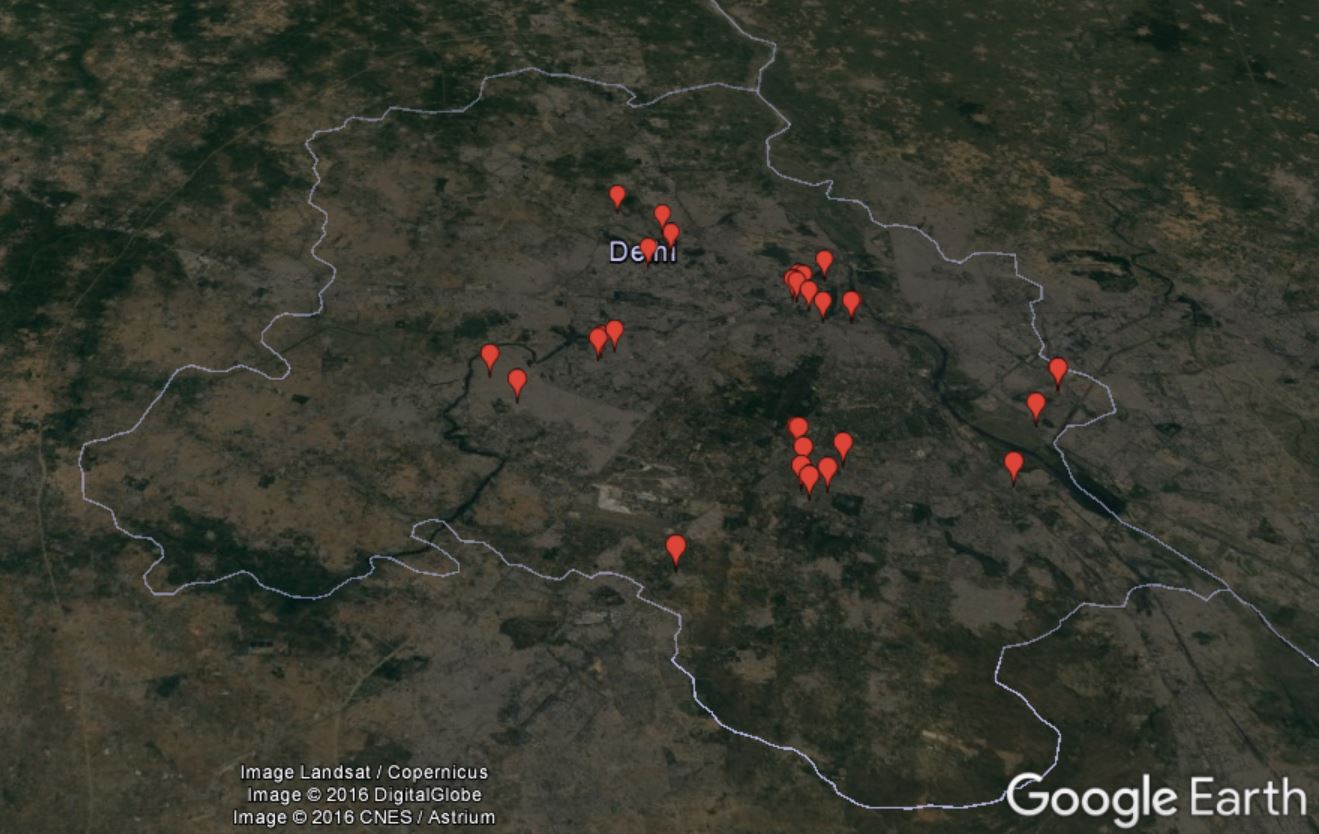 Table A1 shows select descriptive statistics by sampling status. At 10 percent level of significance, it would seem that we oversampled morning shift schools, smaller schools, those offering the science stream, and those with better test scores in the vocational stream. We test for selection using 30 characteristics. The Bonferroni corrected critical value for this number of hypotheses at the 10 percent level of significance is 0.0033. All the p-values in Table A1 are above this cut off. Thus, the evidence cannot reject the claim that our sample is representative. Table 1: Subject-wise Grade 12 Performance (Z-scores), Analysis SampleTable 1: Subject-wise Grade 12 Performance (Z-scores), Analysis SampleTable 1: Subject-wise Grade 12 Performance (Z-scores), Analysis SampleTable 1: Subject-wise Grade 12 Performance (Z-scores), Analysis SampleTable 1: Subject-wise Grade 12 Performance (Z-scores), Analysis SampleTable 1: Subject-wise Grade 12 Performance (Z-scores), Analysis SampleSubject in XIIth  MeanStd. Dev.No. of StudentsMatch in XthMean in XthAccounting0.0770.9921354Mathematics51.9Agriculture0.2531.041158Science43.3Biology0.2190.862235Science71.0Business Studies0.0570.9861319Social Science65.3Chemistry0.1040.963408Science70.7Economics0.0400.9932210Social Science63.6English0.1330.9704189English56.6Engineering Graphics-0.6050.36815Mathematics65.5Geography0.2190.957800Social Science51.0Hindi0.1171.0002971Hindi52.9History0.1270.9741833Social Science51.3Home Science0.0790.926764Social Science52.2Mathematics0.1670.970922Mathematics64.3Physics0.7141.013464Science71.8Political Science0.1290.9382414Social Science51.6Psychology-0.0071.07254Social Science62.6Sanskrit0.1421.042232Sanskrit46.2Socio0.1261.009340Social Science48.0All 18 Subjects0.1130.97720682Table 2: Estimates of Teacher QualityTable 2: Estimates of Teacher QualityTable 2: Estimates of Teacher QualityTable 2: Estimates of Teacher QualityTable 2: Estimates of Teacher QualityTable 2: Estimates of Teacher QualitySpecificationStd. Dev. of TFEBootstrap Std. Err. Number of Subject TeachersShare explained by TFEShare explained by SFEWithout student fixed effects0.4630.00939414.2Both Teacher and Student FE; without X0.5920.00939412.158.3Both Teacher and Student FE; only Tuitions0.6140.01237913.959.0Both Teacher and Student FE; only Study time0.6260.01337914.259.2Both Teacher and Student FE; only Interest0.6290.01237813.560.1Both Teacher and Student FE; All three 0.6390.01337813.960.2Notes: TFEs and SFEs stand for Teacher and Student Fixed Effects, respectivelyNotes: TFEs and SFEs stand for Teacher and Student Fixed Effects, respectivelyNotes: TFEs and SFEs stand for Teacher and Student Fixed Effects, respectivelyNotes: TFEs and SFEs stand for Teacher and Student Fixed Effects, respectivelyNotes: TFEs and SFEs stand for Teacher and Student Fixed Effects, respectivelyNotes: TFEs and SFEs stand for Teacher and Student Fixed Effects, respectivelyShare (in %) explained by TFE refers to Cov(zscore12, TFE) / Var(Z-Score). Similarly, for SFEShare (in %) explained by TFE refers to Cov(zscore12, TFE) / Var(Z-Score). Similarly, for SFEShare (in %) explained by TFE refers to Cov(zscore12, TFE) / Var(Z-Score). Similarly, for SFEShare (in %) explained by TFE refers to Cov(zscore12, TFE) / Var(Z-Score). Similarly, for SFEShare (in %) explained by TFE refers to Cov(zscore12, TFE) / Var(Z-Score). Similarly, for SFEShare (in %) explained by TFE refers to Cov(zscore12, TFE) / Var(Z-Score). Similarly, for SFETable 3: Subject-wise Estimates of Teacher QualityTable 3: Subject-wise Estimates of Teacher QualityTable 3: Subject-wise Estimates of Teacher QualityTable 3: Subject-wise Estimates of Teacher QualitySpecificationStd. Dev. of TFEBootstrap Std. Err. Number of  TeachersEnglishWithout student fixed effects0.4610.01751Both Teacher and Student FE; without X0.4310.01251Both Teacher and Student FE; only Tuitions0.4530.01751Both Teacher and Student FE; only Study time0.4610.01751Both Teacher and Student FE; only Interest0.4730.01451Both Teacher and Student FE; All three 0.4790.01851HindiWithout student fixed effects0.4010.02549Both Teacher and Student FE; without X0.3910.01549Both Teacher and Student FE; only Tuitions0.3670.02149Both Teacher and Student FE; only Study time0.3830.02349Both Teacher and Student FE; only Interest0.3620.02049Both Teacher and Student FE; All three 0.3750.02349Political ScienceWithout student fixed effects0.4060.03745Both Teacher and Student FE; without X0.4190.01845Both Teacher and Student FE; only Tuitions0.4480.03143Both Teacher and Student FE; only Study time0.4690.03243Both Teacher and Student FE; only Interest0.4360.03043Both Teacher and Student FE; All three 0.4690.03143Note: TFE refers to Teacher Fixed EffectsNote: TFE refers to Teacher Fixed EffectsNote: TFE refers to Teacher Fixed EffectsNote: TFE refers to Teacher Fixed EffectsBootstrap standard errors calculated using 84 replicationsBootstrap standard errors calculated using 84 replicationsBootstrap standard errors calculated using 84 replicationsBootstrap standard errors calculated using 84 replicationsTable 4: Descriptive Statistics, Surveyed TeachersTable 4: Descriptive Statistics, Surveyed TeachersTable 4: Descriptive Statistics, Surveyed TeachersMean 
(Std. Dev.)No. of TeachersFemale0.52261Post Graduate Trained0.89261Permanent0.82261Tot. Experience20.4 (10.3)258Higher Sec. Experience7.5 (5.6)253Extraversion21.9 (3.4)202Agreeableness28.9 (3.5)202Conscientiousness25.0 (2.7)202Neuroticism19.8 (3.0)202Openness33.6 (3.8)202Table 5: Predicting an Effective Teacher, Surveyed TeachersTable 5: Predicting an Effective Teacher, Surveyed TeachersTable 5: Predicting an Effective Teacher, Surveyed TeachersTable 5: Predicting an Effective Teacher, Surveyed TeachersTable 5: Predicting an Effective Teacher, Surveyed TeachersTable 5: Predicting an Effective Teacher, Surveyed TeachersTable 5: Predicting an Effective Teacher, Surveyed TeachersTable 5: Predicting an Effective Teacher, Surveyed TeachersTable 5: Predicting an Effective Teacher, Surveyed TeachersDependent var. TFEs, w/o Student InputsDependent var. TFEs, w/o Student InputsDependent var. TFEs, w/o Student InputsDependent var. TFEs, w/o Student InputsDependent var. TFEs, w/ Student InputsDependent var. TFEs, w/ Student InputsDependent var. TFEs, w/ Student InputsDependent var. TFEs, w/ Student InputsCoeff.OLS Std. Err.Coeff.OLS Std. Err.Coeff.OLS Std. Err.Coeff.OLS Std. Err.Female-0.0900.057-0.0200.063-0.0910.060-0.0270.067Post Graduate-0.0310.0910.0160.099-0.0340.0960.0470.106Total Exp. 2-50.0710.160-0.0070.1780.0010.168-0.0950.187Total Exp. 5-150.1440.1680.1570.1890.0220.176-0.0070.201Total Exp. 15-300.0090.1730.0130.193-0.1450.182-0.1680.205Total Exp. > 300.2330.1740.1680.1970.0540.183-0.0250.210High. Sec. Exp. 2-50.0340.1080.0920.1210.0330.1140.0820.129High. Sec. Exp. 5-15-0.0990.112-0.0780.129-0.1030.118-0.1400.138High. Sec. Exp. > 150.0950.1340.1370.1510.0860.1410.1030.160Permanent0.0550.1310.0660.1440.1900.1380.2180.151Extraversion-0.0100.010-0.0150.010Agreeableness-0.0080.010-0.0090.011Conscientiousness-0.0210.013-0.0100.014Neuroticism0.0080.011-0.0030.012Openness0.0290.0100.0290.010Subject dummiesYesYesYesYesNo. of Obs. (Teachers)253197245189Adjusted R squared0.5190.5540.5400.561Table A1.1: Descriptive Statistics by Sampling Status: Higher Secondary Public Schools, 2015-16Table A1.1: Descriptive Statistics by Sampling Status: Higher Secondary Public Schools, 2015-16Table A1.1: Descriptive Statistics by Sampling Status: Higher Secondary Public Schools, 2015-16Table A1.1: Descriptive Statistics by Sampling Status: Higher Secondary Public Schools, 2015-16Table A1.1: Descriptive Statistics by Sampling Status: Higher Secondary Public Schools, 2015-16Table A1.1: Descriptive Statistics by Sampling Status: Higher Secondary Public Schools, 2015-16All SchoolsSampled Not Sampled Difference P-value1Number of Schools87131840Gender; Shares in Percent Girls43.735.544.1-8.60.3363Boys41.245.241.14.10.6583Co-ed15.019.414.94.50.5411Shift; Shares in PercentMorning69.987.169.317.80.0050Evening30.112.930.7-17.8Mean Number of Students 150.8 (111.6)118.1 (65.7)152.0 (112.8)-33.90.096Streams Taught; Shares in PercentHas Arts99.196.899.2-2.40.4606Has Commerce69.477.469.18.30.2834Has Science30.848.430.118.30.0488Has Vocational28.941.928.513.40.1407Pupil Teacher Ratio 26.5 (14.7)24.2 (10.5)26.6 (14.8)-2.40.383Pupil Classroom Ratio 39.4 (17.6)36.9 (15.9)39.5 (17.6)-2.60.425Mean Pass Percentage Arts89.6 (12.8)91.0 (11.6)89.5 (12.9)1.50.540Commerce91.6 (12.1)93.2 (7.8)91.6 (12.3)1.60.532Science95.2 (9.9)93.6 (12.1)95.3 (9.8)-1.70.524Vocational85.1 (17.6)87.0 (22.6)85.0 (17.3)2.00.693Mean Marks per Student Arts285.6 (32.0)294.9 (28.4)285.2 (32.1)9.70.106Commerce296.2(37.6)303.4 (29.1)295.9 (37.9)7.50.339Science336.3 (37.4)338.2 (35.7)336.2 (37.5)2.00.845Vocational291.9 (29.2)306.8 (32.5)291.1 (29.6)15.70.065Marks per Student, 25th PercentileArts265.4276.0265.210.80.193Commerce275.1280.6274.95.70.462Science316.5335.1315.219.90.179Vocational276.6287.3275.711.60.290Marks per Student, MedianArts285.3294.0284.49.60.103Commerce295.2303.5295.18.40.345Science338.2341.5337.63.90.670Vocational293.6312.7293.119.60.034Marks per Student, 75th PercentileArts304.4312.2303.88.40.301Commerce317.6325.2316.78.50.427Science355.7360.3355.64.70.720Vocational308.7331.6307.224.40.004Source: Directorate of Education, Government of NCT of DelhiSource: Directorate of Education, Government of NCT of DelhiSource: Directorate of Education, Government of NCT of DelhiSource: Directorate of Education, Government of NCT of DelhiSource: Directorate of Education, Government of NCT of DelhiSource: Directorate of Education, Government of NCT of DelhiStandard Deviation in Parentheses. P-values are for the null hypotheses that the difference is zero.Standard Deviation in Parentheses. P-values are for the null hypotheses that the difference is zero.Standard Deviation in Parentheses. P-values are for the null hypotheses that the difference is zero.Standard Deviation in Parentheses. P-values are for the null hypotheses that the difference is zero.Standard Deviation in Parentheses. P-values are for the null hypotheses that the difference is zero.Standard Deviation in Parentheses. P-values are for the null hypotheses that the difference is zero.